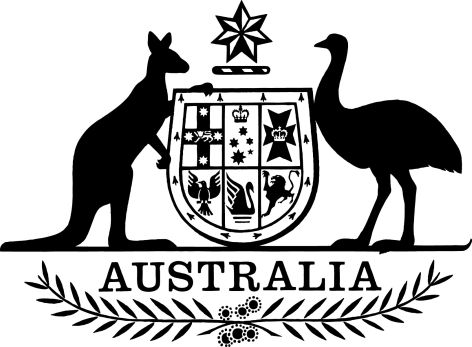 VET Student Loans (External Dispute Resolution Scheme) Specification 2017I, Simon Birmingham, Minister for Education and Training, make the following legislative instrument.Dated 		23 May		2017Simon BirminghamMinister for Education and TrainingContents1  Name		22  Commencement	23  Authority	24  Definitions	25  Specification of external dispute resolution scheme	26  Specification of external dispute resolution scheme operator	21  Name		This is the VET Student Loans (External Dispute Resolution Scheme) Specification 2017.2  Commencement		This instrument commences on 1 July 2017.3  Authority		This instrument is made under section 42A of the VET Student Loans Act 2016.4  Definitions		In this instrument:approved course provider has the same meaning as given in the VET Student Loans Act 2016	Commonwealth Ombudsman means the office established by the Ombudsman Act 1976HESA means the Higher Education Support Act 2003VET FEE-HELP Assistance has the same meaning as given in the HESAVET provider has the same meaning as given in the HESAVET student loan has the same meaning as given in the VET Student Loans Act 2016VSL Act means the VET Student Loans Act 2016		VET Student Loans Ombudsman means the office established by the amendments to the Ombudsman Act 1976 as set out in Schedule 1 of the Education and Other Legislation Amendment Act (No. 1) 20175  Specification of external dispute resolution schemeFor subsection 42A(1) of the VSL Act, I specify the VET Student Loans Ombudsman as the scheme that provides for investigation and resolution of disputes relating to:VET student loanscompliance by approved course providers with the VSL ActVET FEE-HELP assistancecompliance by VET providers with the HESA.6  Specification of external dispute resolution scheme operator	(1)	For subsection 42A(2) of the VSL Act, I specify that the person who holds the Office of the Commonwealth Ombudsman is the operator of the VET Student Loans Ombudsman scheme.